Cours du premier niveauPremier module3CONNAISSANCE DES MAISONSEcole D’Astrologie du Pharosatelierdelaplace@laposte.net©atelier de la P.L.A.C.EConnaissance des maisonsDe l’importance des Maisons ou secteurs terrestres en astrologie ; Le ciel impersonnel des signes et des planètesLa domification : étape de la personnalisation d’un thèmeLa grande antenne spatiale des douze Maisons ; Lever, coucher et culmination des astres : mouvement réel et mouvement apparent. L’heure de la naissance délimite une demi-sphère nocturne. Les Maisons sont le lieu de la potentialité d’évènements virtuels. Les secteurs terrestres sont dans un thème le lieu alchimique où la psychologie se fait destin. Zones symboliques d’influences et signification de chacune des douze MaisonsL’analyse détaillée de chacun des secteurs terrestres sera illustrée par de nombreux thèmes d’exemples parmi lesquels figurent : Allan-Kardec, Charles Baudelaire, Louis-Ferdinand Céline, Sigmund Freud, Ernest Hemingway, Adolf Hitler , Robert Hossein , Joris-Karl Huysmans, Henri-Désiré Landru, Karl Marx, Louis Pasteur, Pablo Picasso, Marcel Proust, Regiomontanus, Sainte Bernadette Soubirous, Pierre Teilhard de Chardin, Emile ZolaLes cartes astrologiques qui ont servis aux thèmes d’exemples de ce cours ont été réalisées grâce à AUREAS, 15 rue Cardinal LEMOINE 75005 PARIS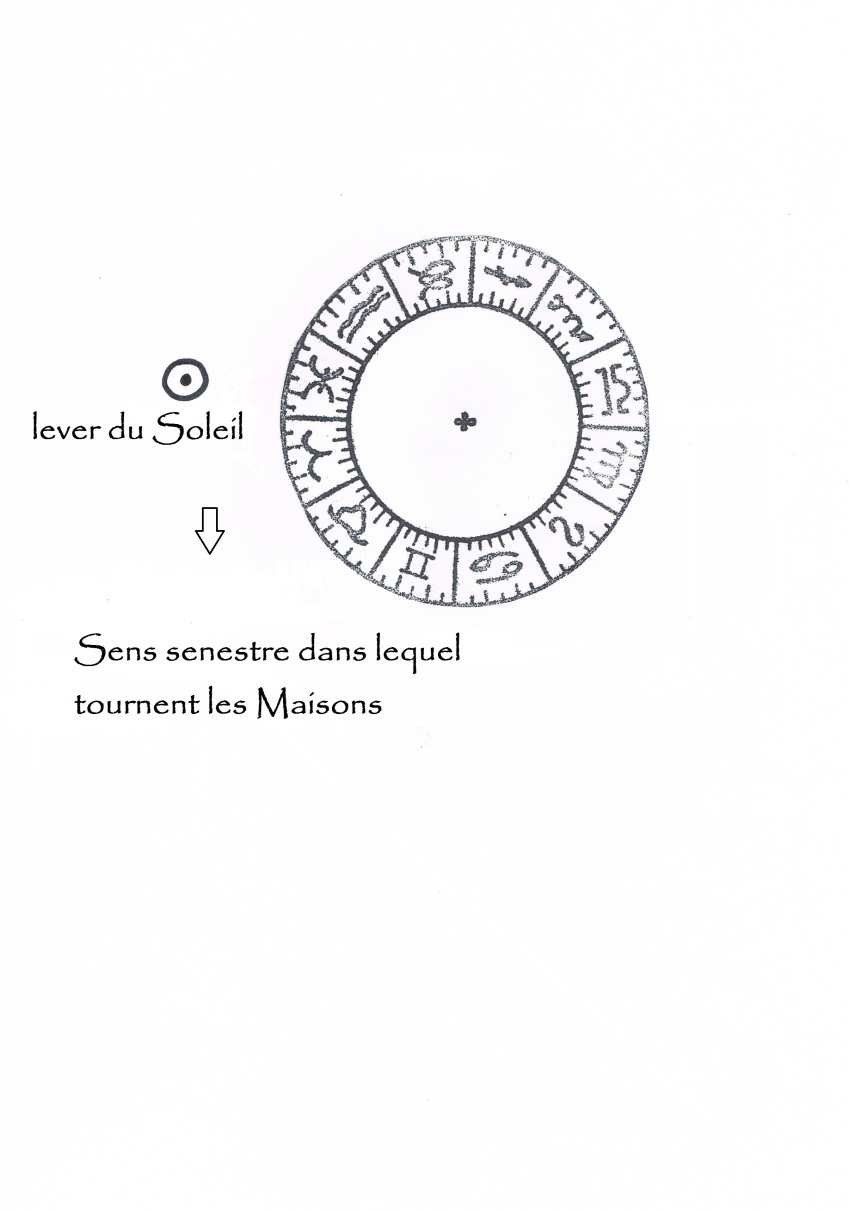 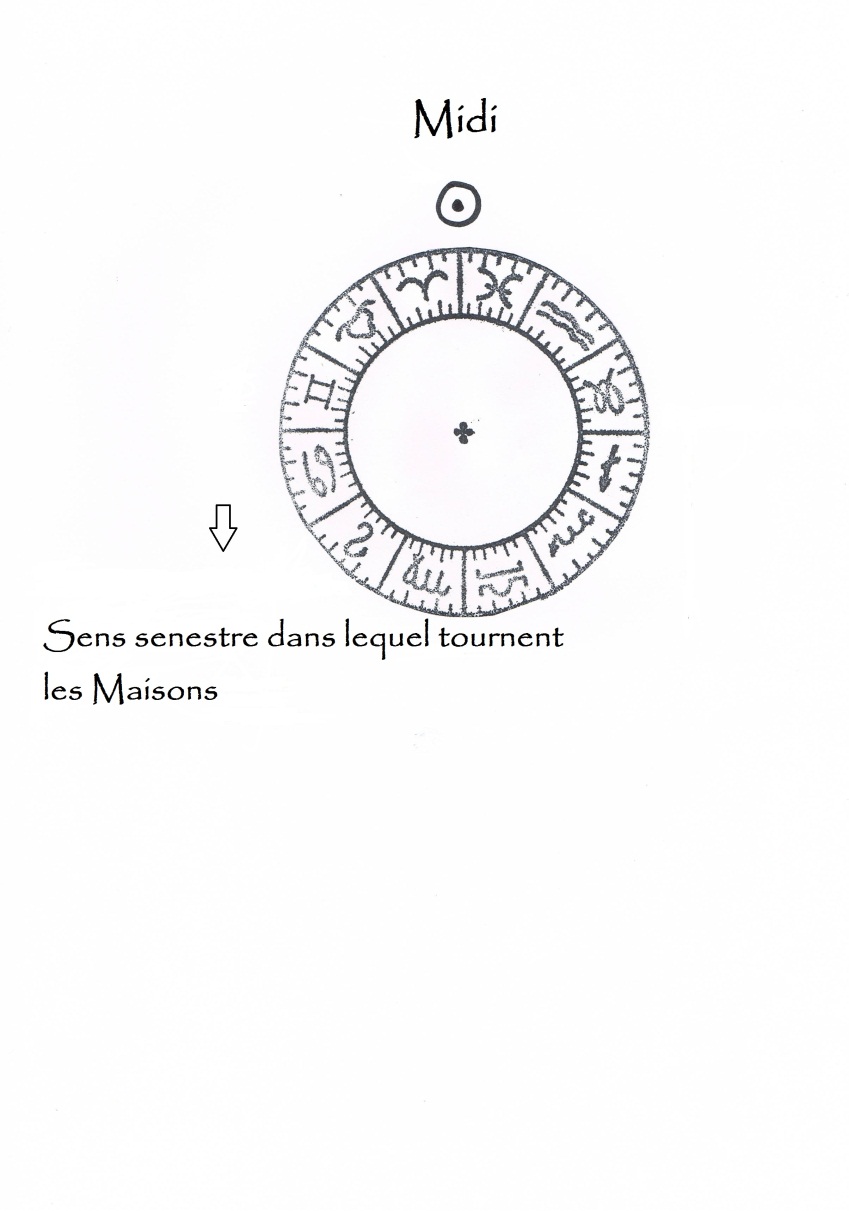 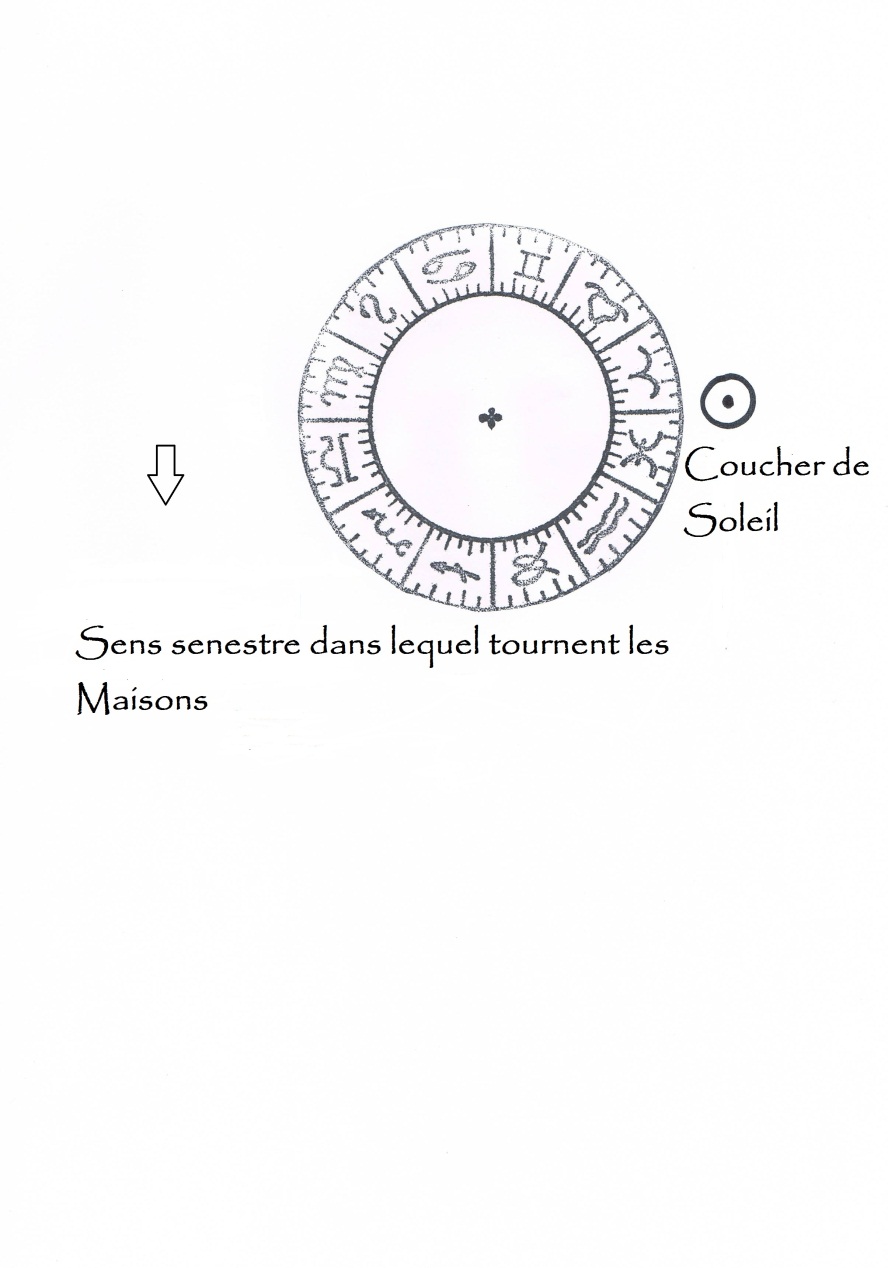 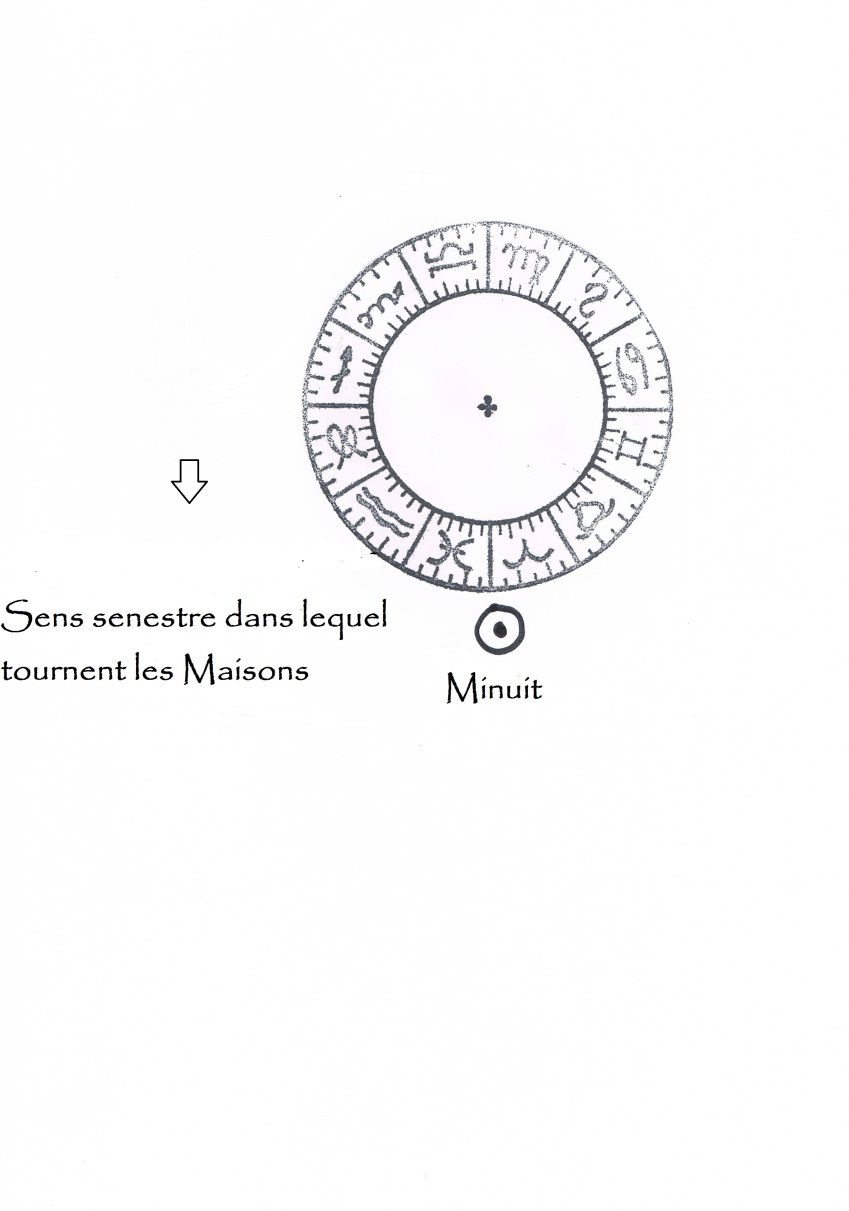 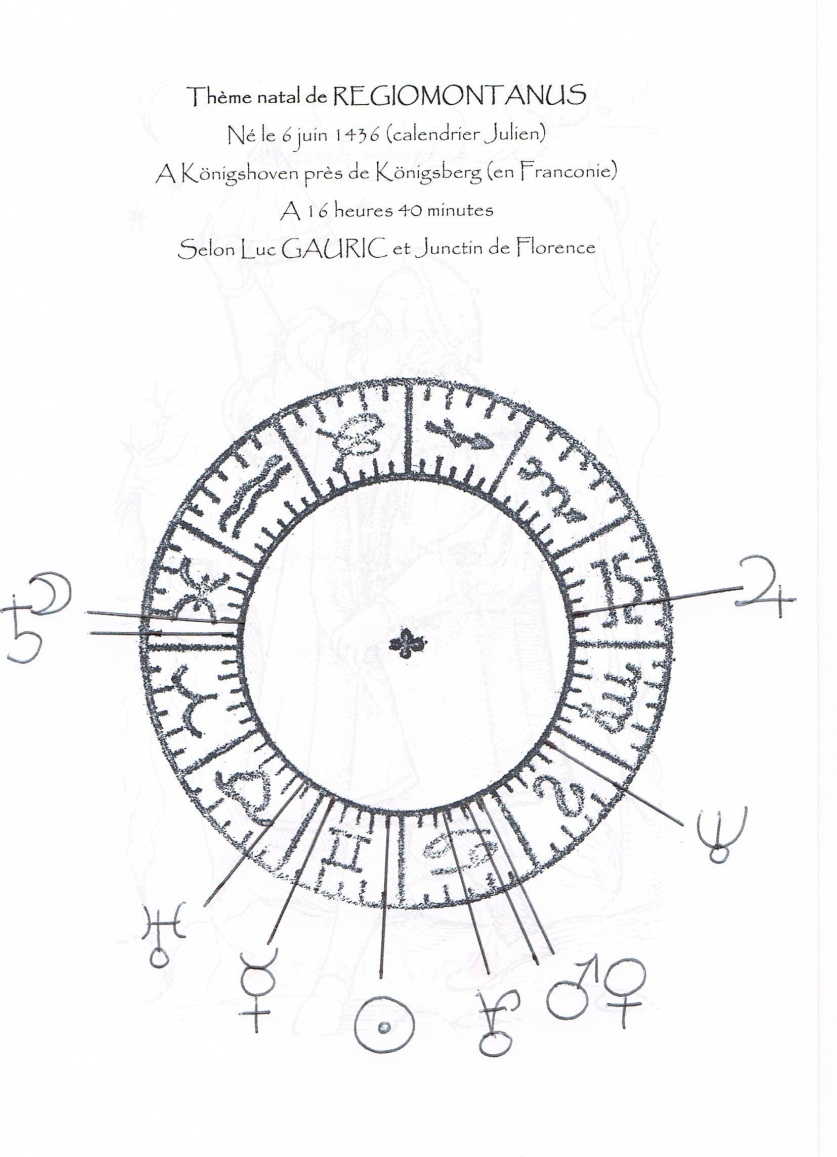 Thème natal de REGIOMONTANUSNé le 6 juin 1436 (calendrier Julien)A Königshoven près de Königsberg (en Franconie)A 16 heures 40 minutesSelon Luc GAURIC et Junctin de Florence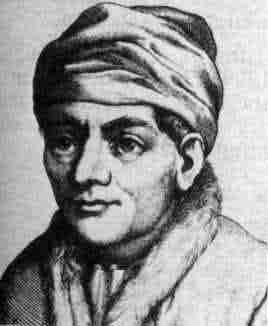 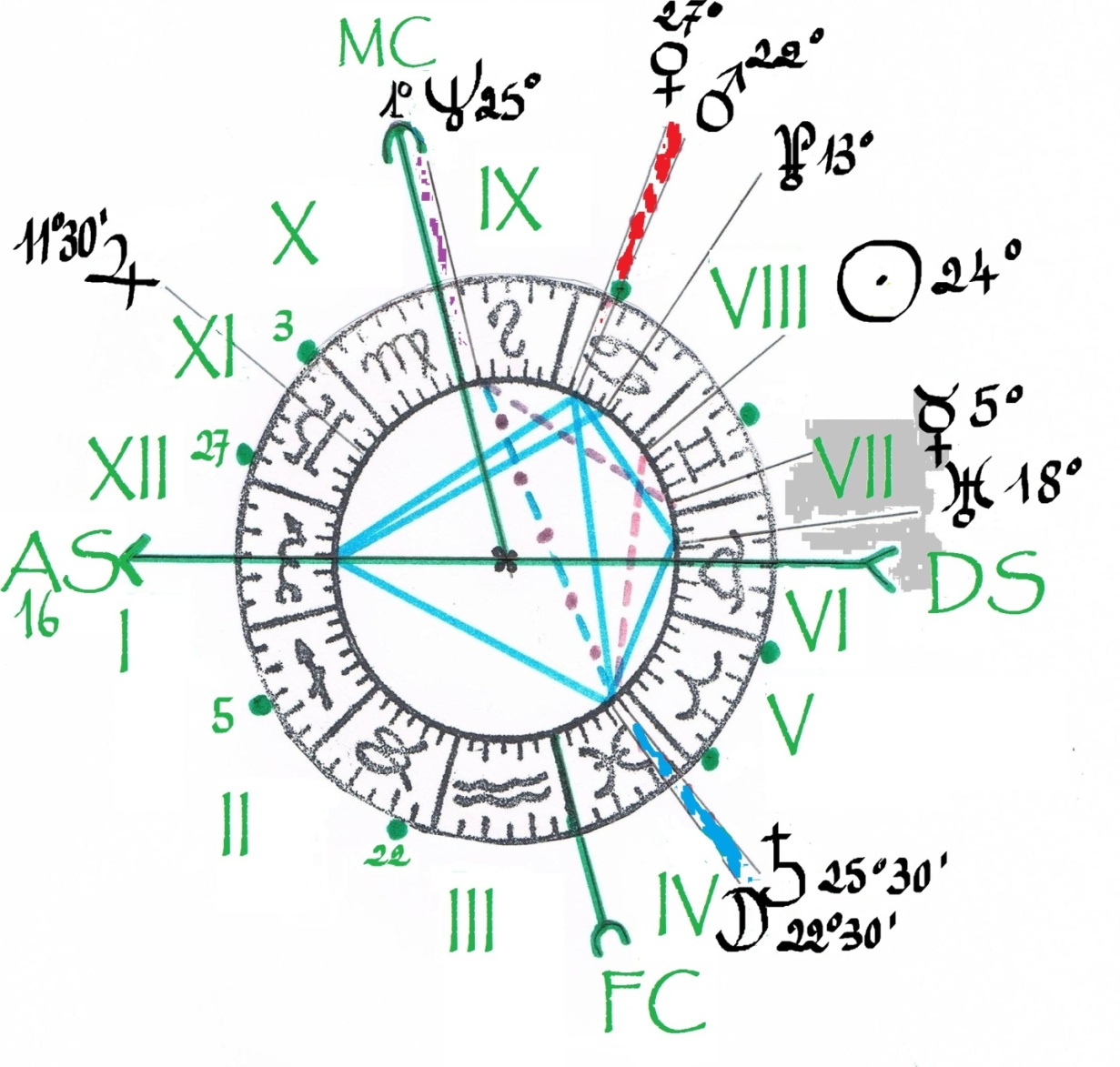 La culmination des astres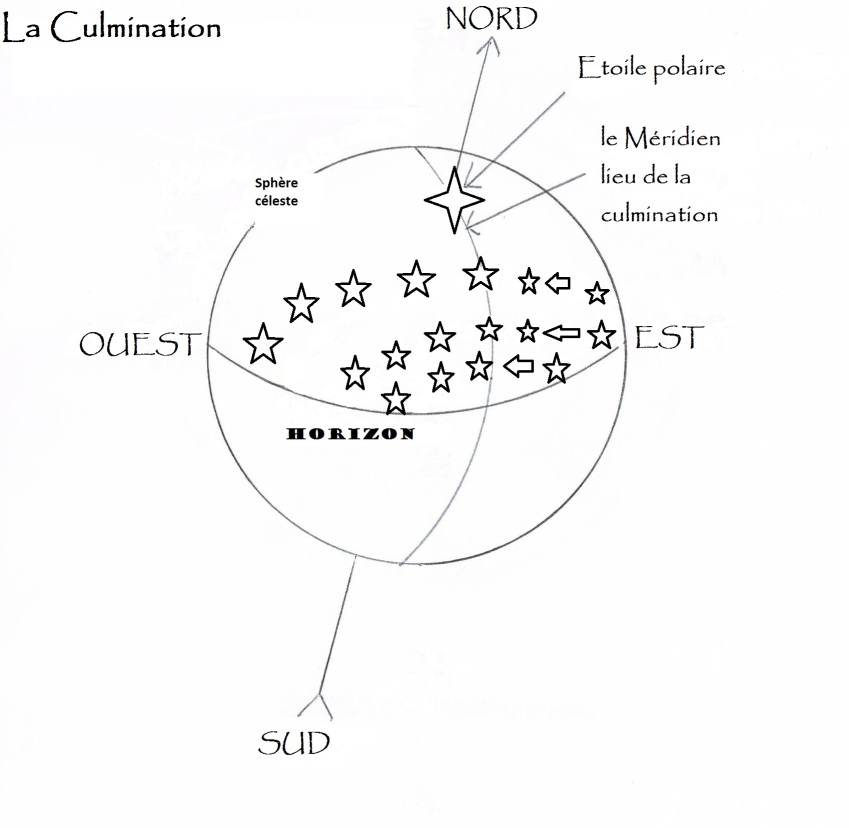 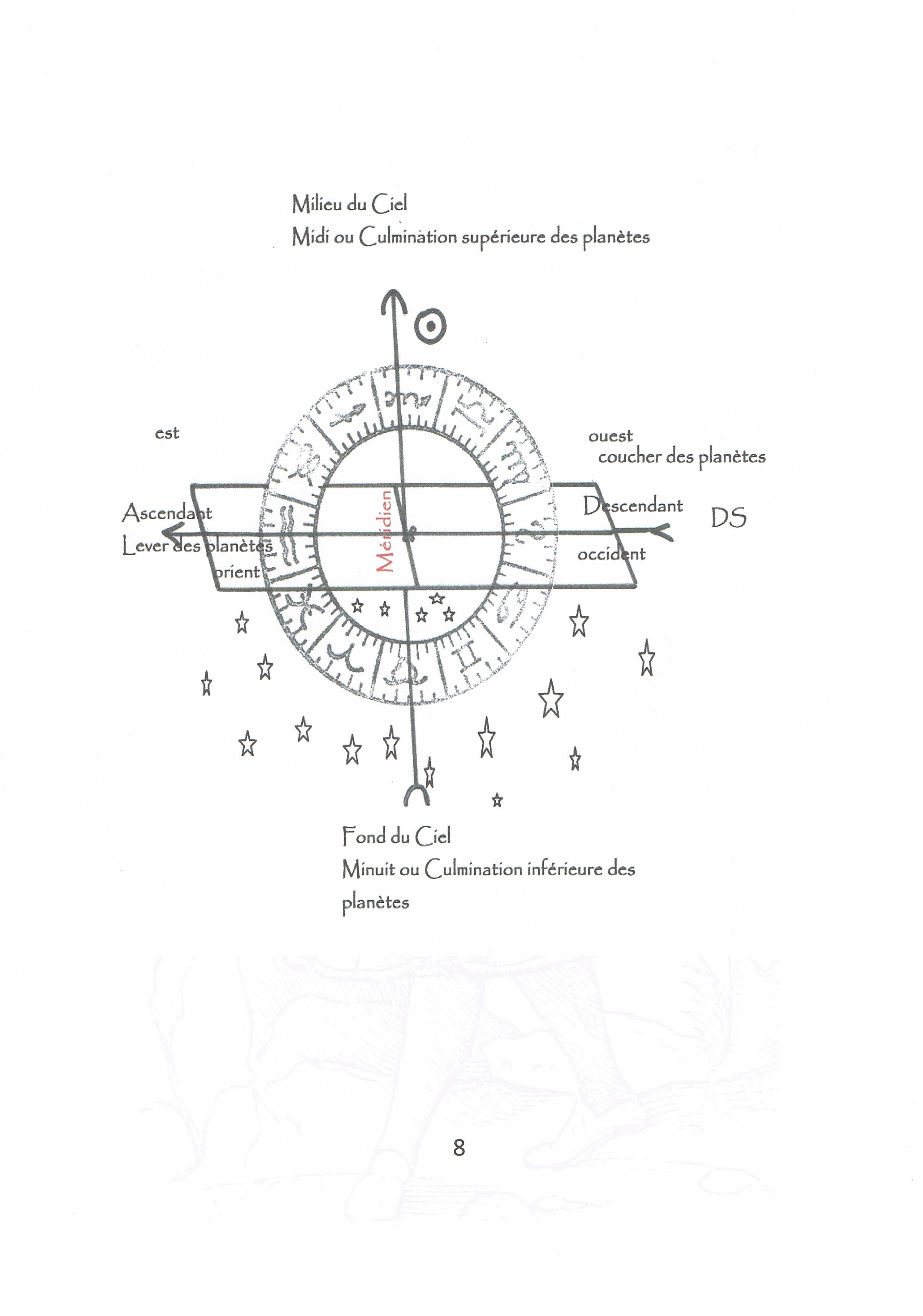 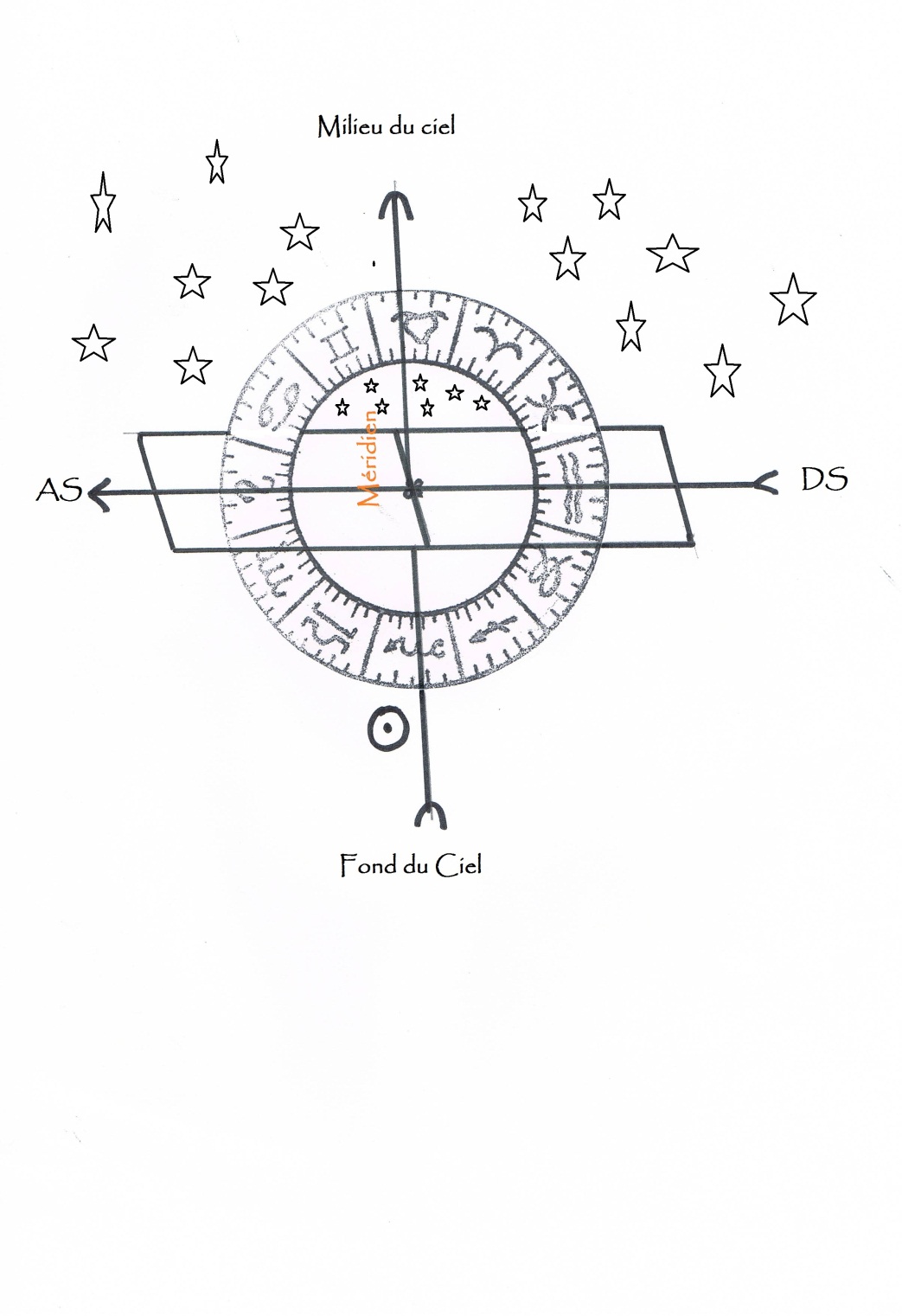 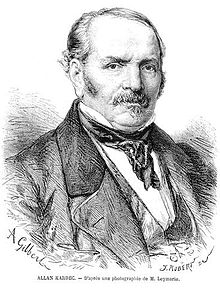 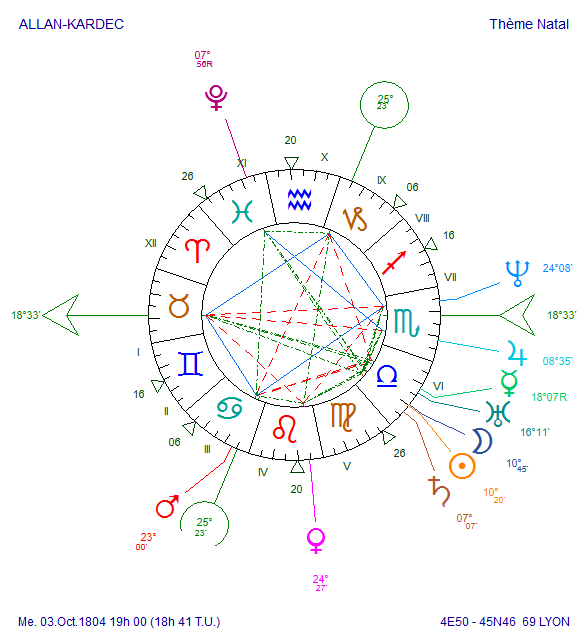 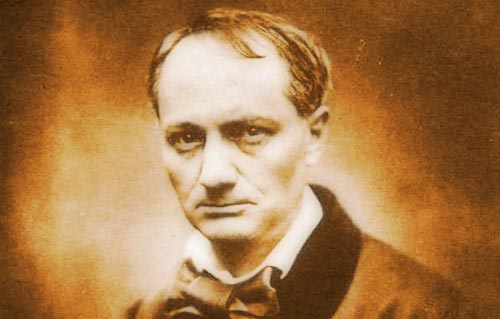 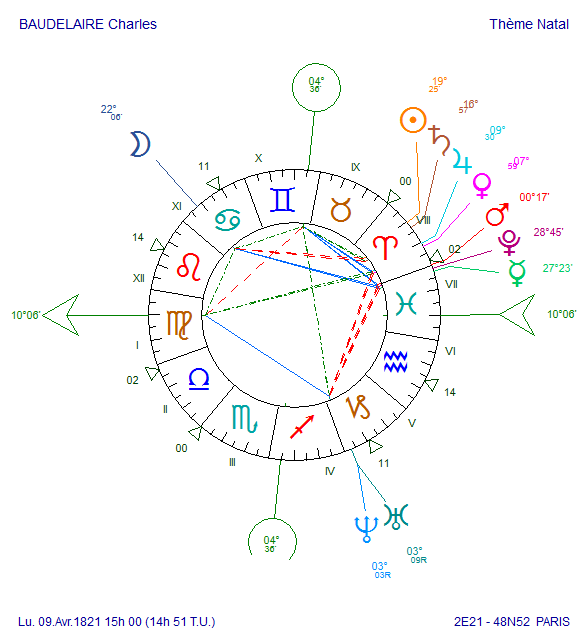 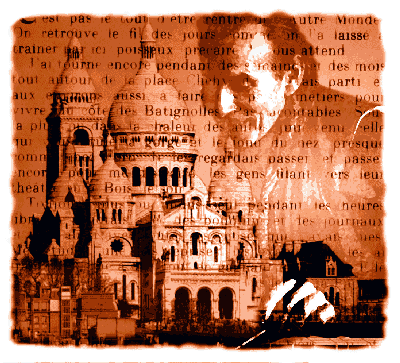 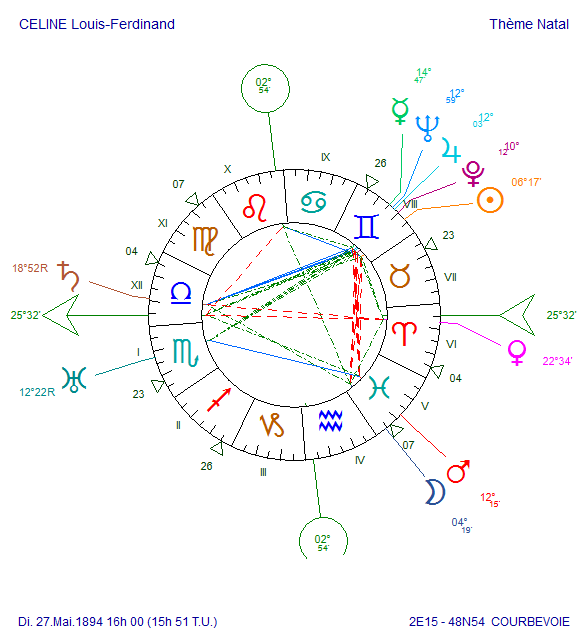 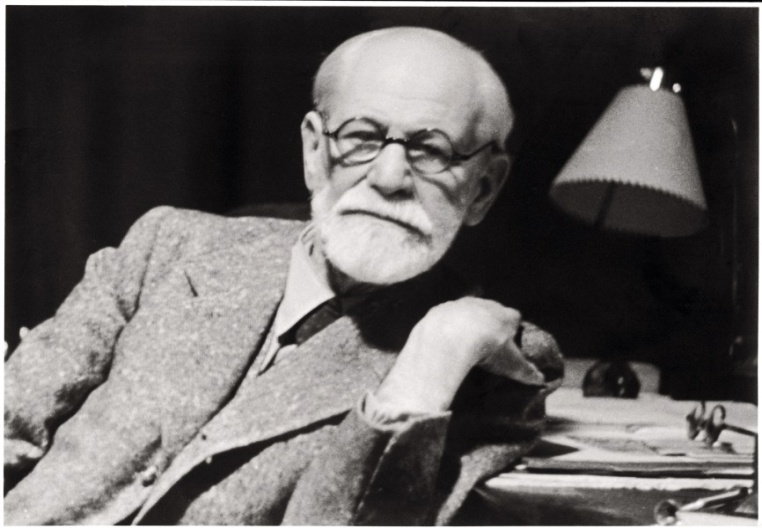 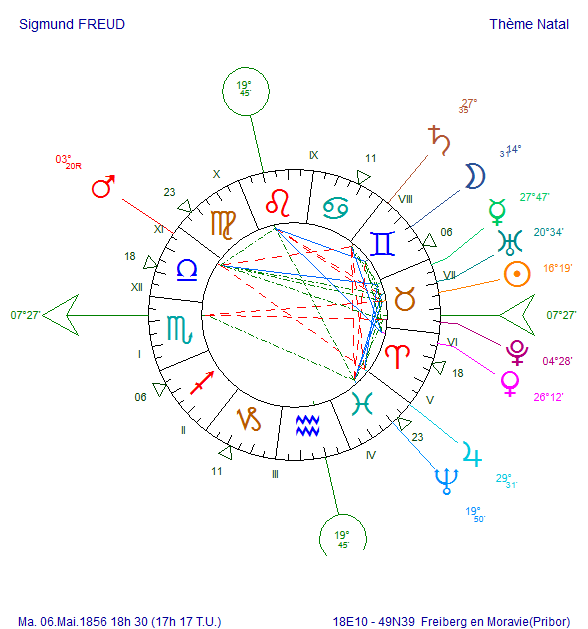 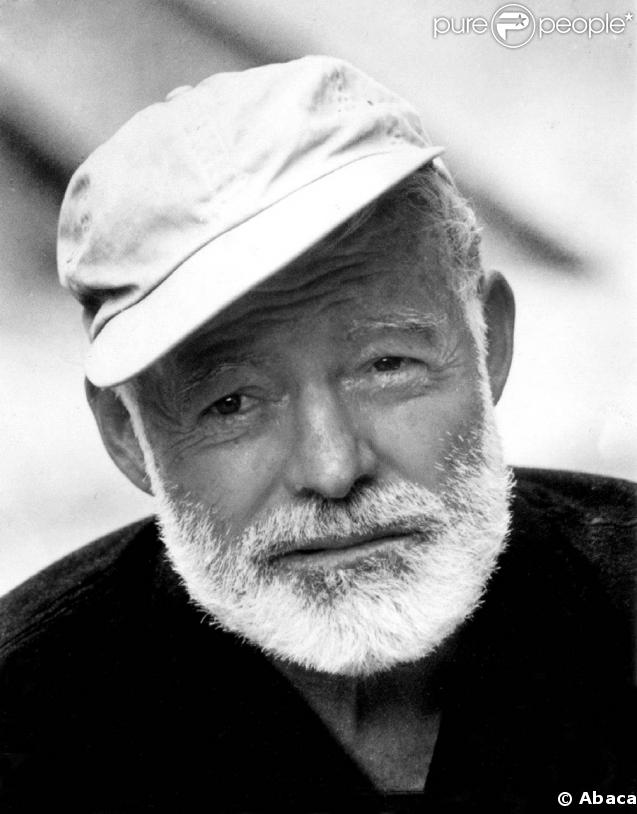 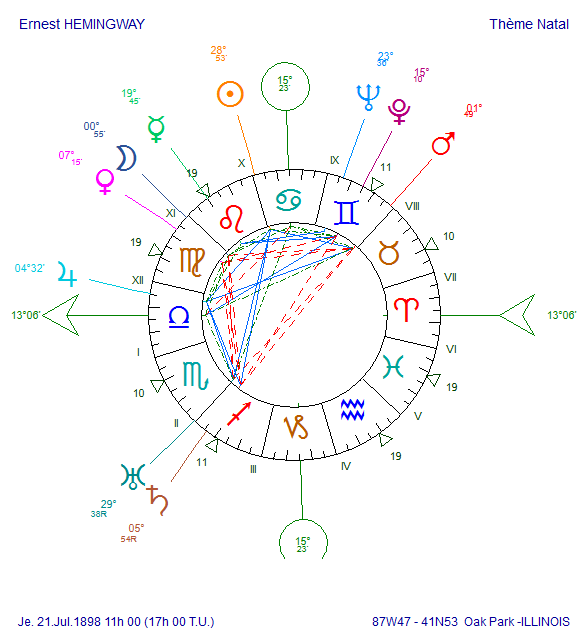 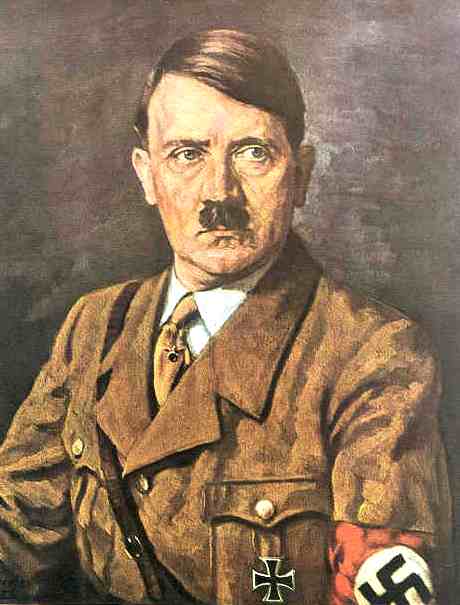 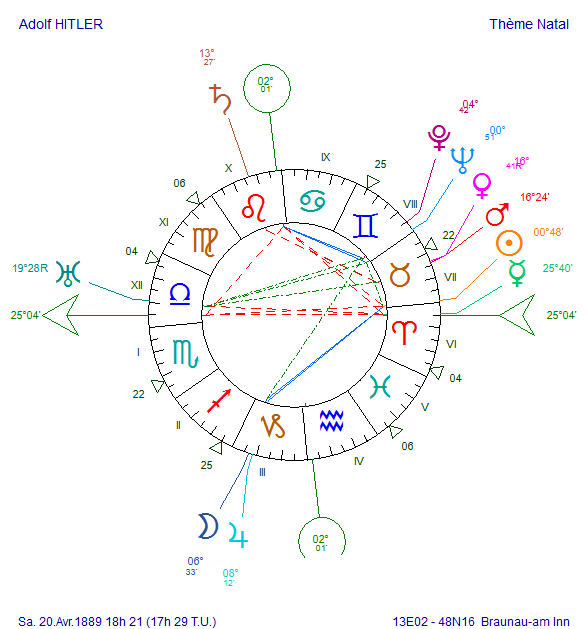 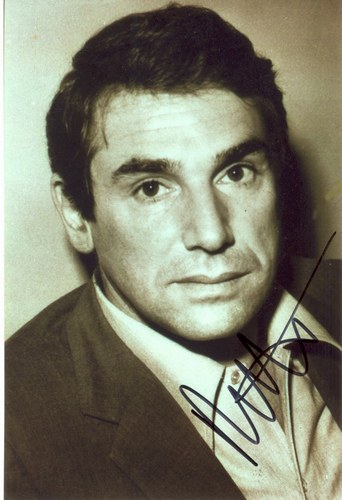 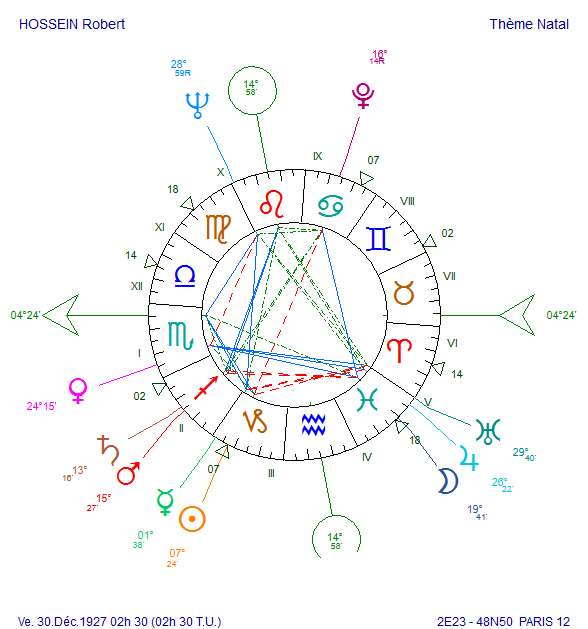 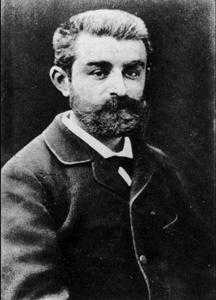 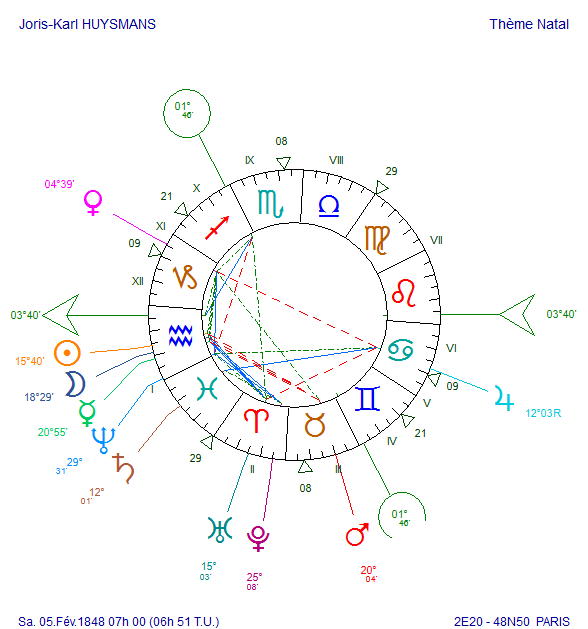 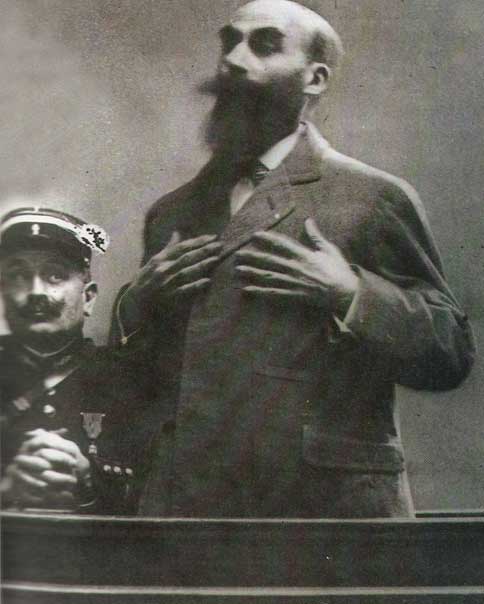 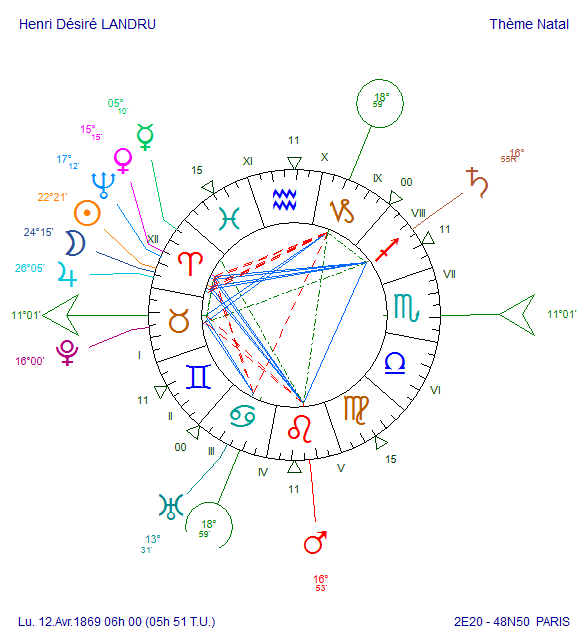 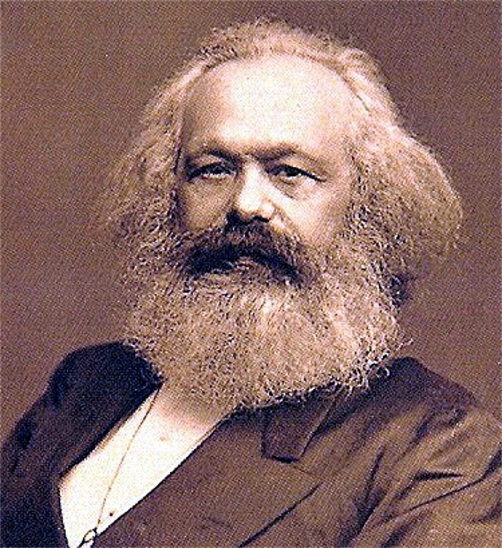 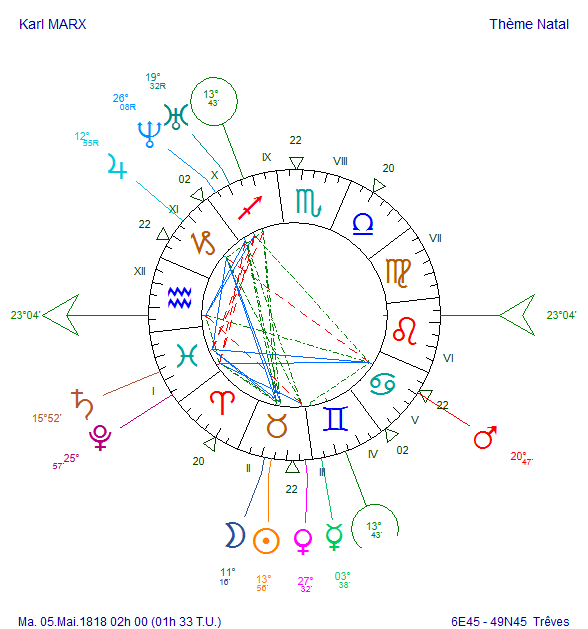 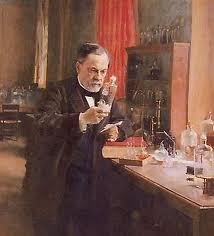 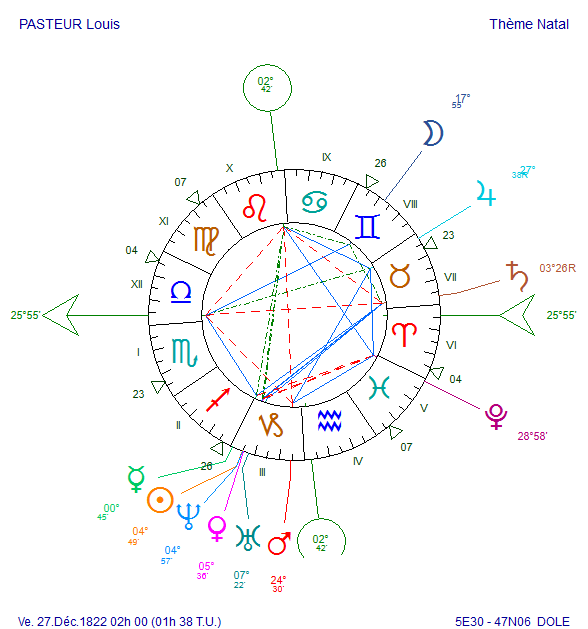 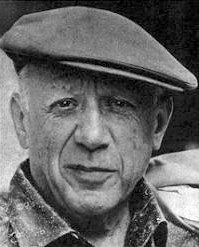 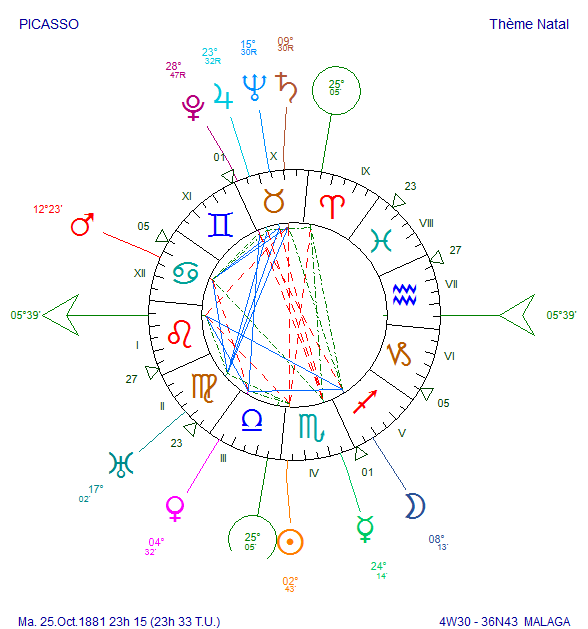 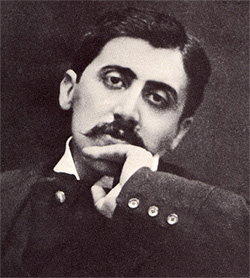 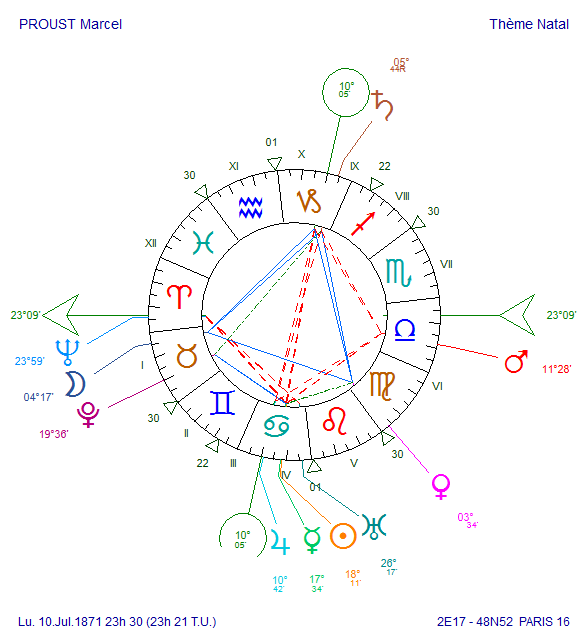 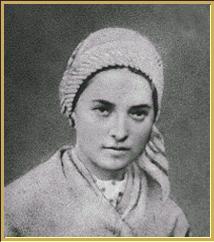 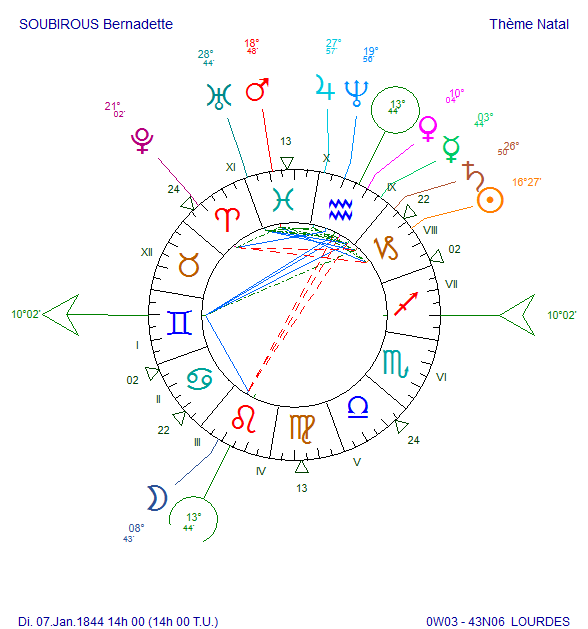 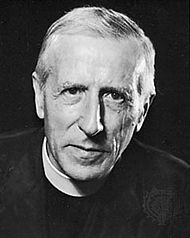 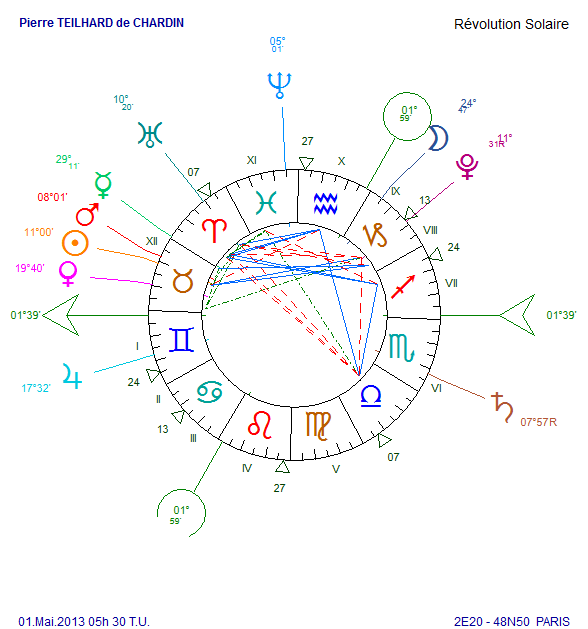 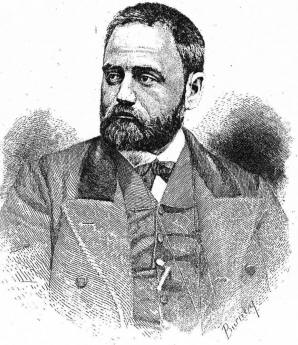 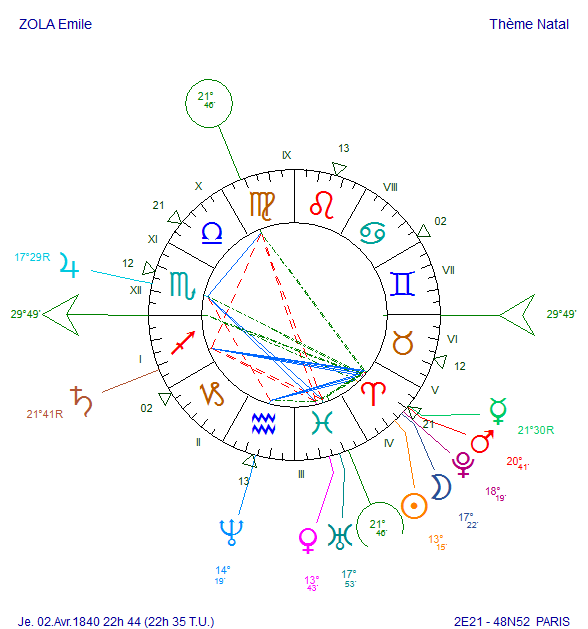 